ResponsabilidadEl Comité de H&I del Norte de California es una junta de servicio directamente responsable ante aquellos a quienes servimos: los grupos de AA del Norte de California. Con ese fin, animamos a su grupo a enviar un representante votante a la reunión de negocios mensual (consulte la información en la página siguiente). Al igual que con otros Comités de Servicio de AA, la función del Representante del Grupo de H&I es llevar la voz de su grupo individual a este comité de servicio y llevar información vital sobre H&I a su grupo.FondosEl Comité de H&I del Norte de California se financia enteramente con contribuciones a Pink Cans; no recibe financiación de ninguna otra entidad de servicios de AA. Más del 90% de todo el dinero aportado a Pink Cans en las reuniones de grupo cubre los costos de compra, almacenamiento y envío de la literatura que se entrega a los residentes de las instalaciones a las que servimos.Contacta H&I OnlineVaya a www.handinorcal.org, haga clic en el enlace "contáctenos" y desplácese hacia abajo hasta "Presidente de área - Área 62, SF" en el cuadro desplegable "Enviar a qué puesto de servicio".Producido por el Comité de Área de San Francisco de NorCal H&I, marzo de 2011, revisión 4/2014Recursos Adicionales www.handinorcal.org www.aa.org www.aasf.orgPolítica y procedimiento de H&I Manuales(disponible en línea en: https://www.handinorcal.org/policies)Contribuciones por correo a:Hospital & Institution Committee Apartado Postal 192490 San Francisco, CA 94119-2490 (Haga los cheques a nombre de: "NorCal H&I" y escriba "Área 62" en la secciónde notas) oHaga contribuciones en línea en: https://www.handinorcal.org/contribute"La experiencia práctica demuestra que nada garantiza tanto la inmunidad contra la bebida como el trabajo intensivo con otros alcohólicos".Alcohólicos Anónimos, p.89Desde las primeras visitas de Bill y Bob a alcohólicos que sufrían en hospitales, hasta la primera reunión institucional exitosa en San Quentin, CA en 1942, y hasta el día de hoy, AA ha llevado incesantemente el mensaje de esperanza y recuperación al alcohólico confinado.Ya sea en una unidad psiquiátrica, una vivienda de transición, rehabilitación o una prisión de máxima seguridad, el Comité de H&I del Norte de California lleva a cabo reuniones en cientos de instalaciones que han solicitado nuestro servicio.Nunca hay suficientes voluntarios para responder adecuadamente a las muchas solicitudes que recibimos, y muchas oportunidades para llevar el mensaje salvador de AA quedan sin aprovechar. Le instamos a unirse a nuestros esfuerzos para realizar este trabajo vital como voluntario.Posiciones de servicio directoReunión voluntaria / secretaria:Una hora, una vez al mes, usted y un socio organizan una reunión de H&I en el lugar que elijan.Coordinador de la reunión:Mantener una lista para una sola reunión, reclutar voluntarios, establecer enlace con las instalaciones anfitrionas.Coordinador de instalaciones:Actuar como recurso para coordinadores, secretarios y voluntarios para una instalación específica.Representante del grupo:Actuar como enlace entre su grupo base y el Comité de H&I de San Francisco; Haga anuncios semanales sobre la necesidad de voluntarios de H&I en su grupo.Requisitos de sobriedadPara voluntarios/secretarios y representantes de grupos de reuniones: seis meses de sobriedad continua.Para voluntarios en centros penitenciarios: dos años y algo de experiencia en H&ISe recomienda que todos los oradores principales hayan completado los 12 Pasos de AA con sus patrocinadores.Puestos de Servicio AdministrativoCopresidente de Tratamiento y Centros de RecuperaciónTratamiento – Copresidente de Hospitales & ComunidadCopresidente de correccionales Presidente de Área Presidente/Copresidente de Literatura Tesorero LocalSecretario de Actas Local Publicista LocalEnlaces con el Comité de ServicioSe requiere la capacidad de obtener una autorización de seguridad (pagada por el SFSD) para todos los voluntarios de las correccionales.Las Latas RosasEl Comité de Hospitales e Instituciones del Norte de California es un comité organizado de Alcohólicos Anónimos con el propósito de llevar el mensaje de AA a quienes se encuentran confinados. Solo SF H&I ofrece aproximadamente 3500 reuniones al año y presta servicios a prisiones estatales, cárceles locales, hospitales, centros de rehabilitación y otras instalaciones comunitarias. Aquellos que están confinados generalmente no tienen dinero para comprar la literatura de AA que traen los voluntarios de H&I, por lo que las contribuciones que usted hace a las Latas Rosadas cubren este costo.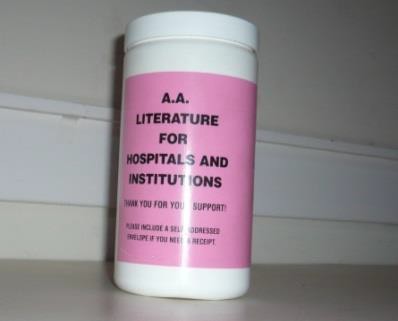 El Comité de Hospitales e Instituciones de NorCal ha sido durante muchos años el mayor comprador de literatura de la Oficina de Servicios Generales de AA en Nueva York, contribuyendo en gran medida a los ingresos del Servicio Mundial: todo gracias a sus contribuciones a la Lata Rosa.Creemos firmemente que la Lata Rosa no debe restarle apoyo a la Séptima Tradición de su reunión. Sugerimos que los secretarios del grupo anuncien (antes de pasar las canastas) tanto la importancia de apoyar a su grupo (apoyando así a las entidades de servicio a las que contribuye) como el propósito separado de la Lata Rosa. Por esta razón, el Comité de H&I solicita que las Latas Rosadas se pasen por separado de las canastas de la Séptima Tradición y después de ellas y alienta a todos los miembros a retirar las latas de las canastas si se pasan juntas.Los	voluntarios	siempre	deben estar conscientes de lo siguiente:Debe asistir a una reunión de negocios y orientación de H&I para familiarizarse con los procedimientos de H&I.No asuma ningún compromiso en su lugar de trabajo.No asuma un compromiso en una instalación donde fue residente o cliente hasta que las personas que conoce se hayan graduado.No utilice malas palabras o lenguaje subido de tono.Vístase apropiadamente, sin logotipos ni símbolos.Preséntese ÚNICAMENTE como "alcohólico" para evitar confusión con otras Becas de 12 Pasos que puedan ingresar a las instalaciones. Observe nuestra unidad de propósito.Mantenga sus acciones breves, centrándose en la solución y no en el problema.Si no puede cumplir con su compromiso, busque un reemplazo en la lista y notifique a su socio y al Coordinador de la reunión con anticipación. Trabajamos por parejas, por lo que si solo se presenta un voluntario la reunión no se podrá realizar.Notifique a su Coordinador de inmediato si hay algún problema en sus instalaciones.No ofrecemos apadrinar personas en estas instalaciones, ni damos nuestros números de teléfono. Estamos allí únicamente para llevar el mensaje de AA.Plazo: sin límite de tiempo.